Аналитическая справка по оснащению учебно-методическими материалами.Согласно основной образовательной программе дошкольного образования. Одной из основных задач формирования социально-образовательного пространства является совершенствование образовательной среды, т.е. создание благоприятных условий для полноценного проживания ребенком дошкольного детства, формирование основ базовой культуры личности, всестороннее развитие психических и физических качеств в соответствии с возрастными и индивидуальными особенностями, подготовка к жизни в современном обществе, к обучению в школе, обеспечение безопасности жизнедеятельности дошкольника, максимальное использование разнообразных видов детской деятельности, их интеграция в целях  повышения эффективности воспитательно-образовательного процесса, единство подходов к воспитанию детей в условиях дошкольного образовательного учреждения и семьи.Учебно-методическое обеспечение воспитательно-образовательного процесса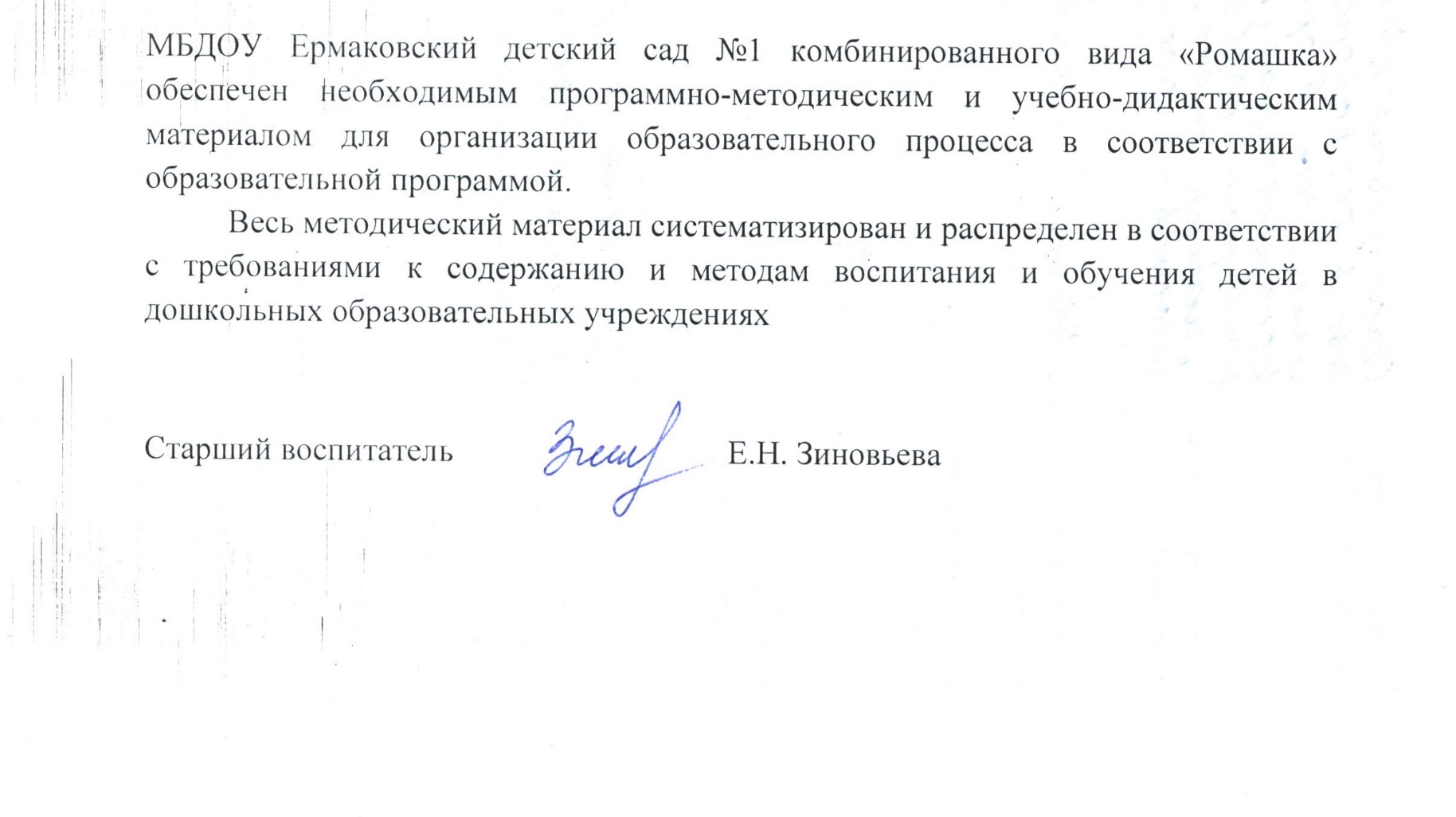 Приложение 1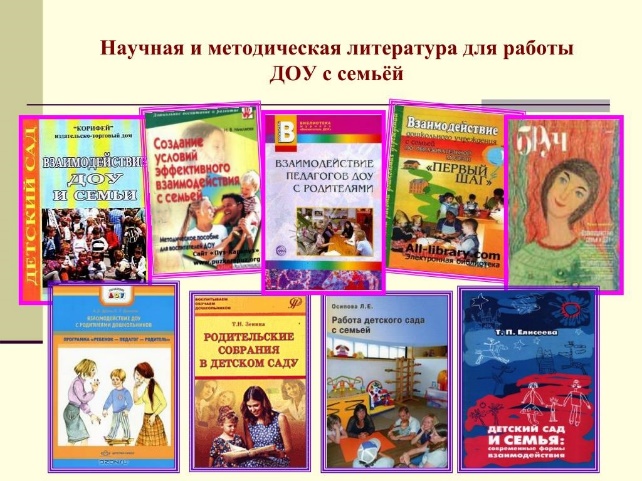 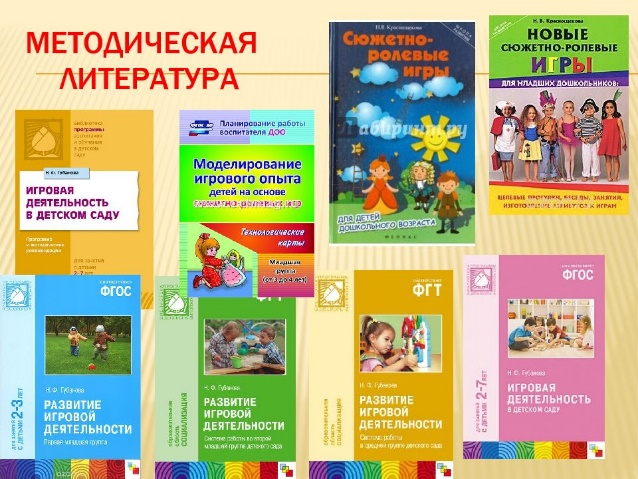 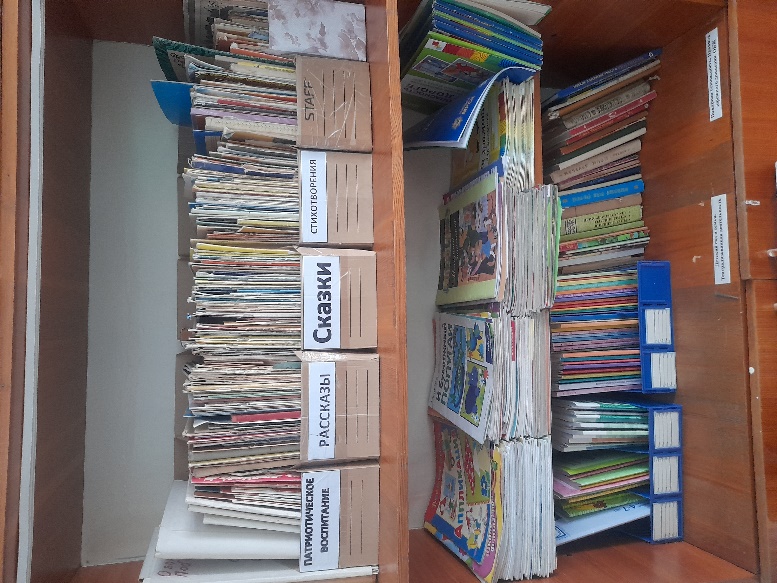 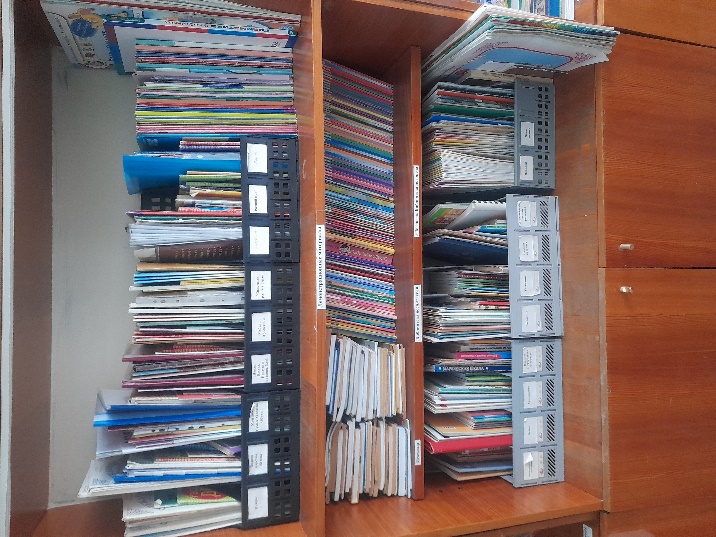 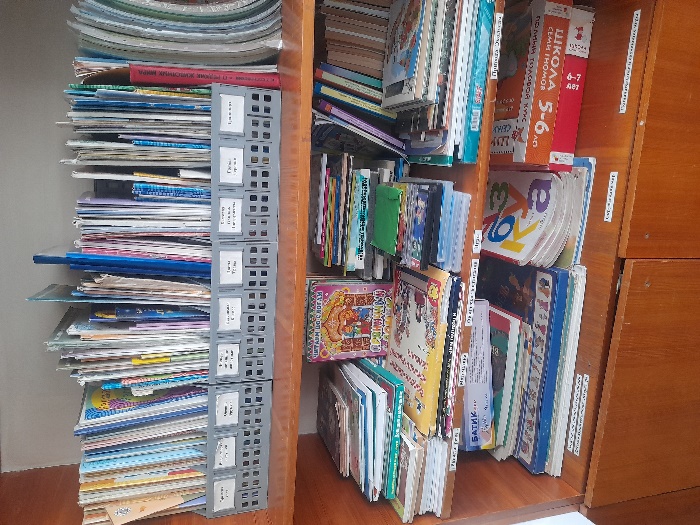 № п/пНазвание образовательной программыАвторы 1.Основная образовательная программа дошкольного образования Педагоги 2СОЦИАЛЬНО-КОММУНИКАТИВНОЕ РАЗВИТИЕСОЦИАЛЬНО-КОММУНИКАТИВНОЕ РАЗВИТИЕ2.1Развитие игровой деятельностиГубанова Н.Ф.2.2.Социально-нравственное воспитание дошкольниковБуре Р.С.2.3.Трудовое воспитание в детском садуКуцакова Л.В.2.4.Формирование основ безопасности у дошкольниковБелая К.Ю.2.5.Этические беседы с детьми 4-7 летПетрова В.И., Стульчик Т.Д.3ПОЗНАВАТЕЛЬНОЕ РАЗВИТИЕПОЗНАВАТЕЛЬНОЕ РАЗВИТИЕ3.1.Ознакомление с предметным и социальным окружениемДыбина О.В.3.2.Ознакомление с природой в детском садуСоломенникова О.А.3.3Парциальная Программа "Юный эколог" С.Н.Николаева3.4Формирование элементарных математических представлений Помораева И.А., Позина В.А.3.5.Познавательно-исследовательская деятельность дошкольниковВеракса Н.Е., Галимов О.Р.3.6Проектная деятельность дошкольниковВеракса Н.Е., Веракса А.Н.3.7Развитие познавательных способностей дошкольниковКрашенников Е.Е., Холодова О.Е.4РЕЧЕВОЕ РАЗВИТИЕРЕЧЕВОЕ РАЗВИТИЕ4.1Развитие речи в детском саду Гербова В.В.4.2Развитие речи в разновозрастной группе детского садаГербова В.В.4.3.Приобщение детей к художественной литературеГербова В.В.4.4Парциальная программа "От звука к букве"Колесникова Е.В.5ХУДОЖЕСТВЕННО-ЭСТЕТИЧЕСКОЕ РАЗВИТИЕХУДОЖЕСТВЕННО-ЭСТЕТИЧЕСКОЕ РАЗВИТИЕ5.1Изобразительная деятельность в детском саду Комарова Т.С.5.2Детское художественное творчество Комарова Т.С.5.3Конструирование из строительного материалаКуцакова Л.В.5.4.Творим и мастеримКуцакова Л.В.5.5.Радость творчестваО.А.Соломенникова5.6.Парциальная программа «Конструирование и художественный труд в детском саду» Л.В.Куцакова5.7Парциальная Программа художественного воспитания, обучения и развития детей 2-7 лет "Цветные  ладошки"  И.А.Лыкова5.8Парциальная Программа "Приобщение детей к истокам русской народной культуры" О.Л.Князева, М.Д.Маханева5.9Организация культурно-досуговой деятельности дошкольниковМ.Б.Зацепина6ФИЗИЧЕСКОЕ РАЗВИТИЕФИЗИЧЕСКОЕ РАЗВИТИЕ6.1.Физическая культура в детском саду Пензулаева Л.И.6.2.Парциальная программа «Здоровый малыш»Е.Н.Вареник, С.Г.Кудрявцева6.3.Формирование представлений о здоровом образе жизни у дошкольниковИ.М.Новикова